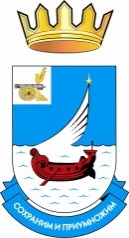 СОВЕТ ДЕПУТАТОВ ТРЕТЬЕГО СОЗЫВАМАЛЬЦЕВСКОГО СЕЛЬСКОГО ПОСЕЛЕНИЯГАГАРИНСКОГО РАЙОНА СМОЛЕНСКОЙ ОБЛАСТИРЕШЕНИЕот 15 февраля  2017 года				№5О внесение изменений вПоложение о земельном налогена территории муниципального образованияМальцевское сельское поселениеГагаринского района Смоленской области,утвержденное решением Совета депутатовМальцевского сельского поселенияот 13.11.2014г. №25В соответствии с Налоговым кодексом Российской Федерации, Уставом Мальцевского сельского поселения Гагаринского района Смоленской области, рассмотрев Протест Гагаринской межрайонной прокуратуры от 25.01.2017г. №01-10-17, Совет депутатов Мальцевского сельского поселения Гагаринского района Смоленской области РЕШИЛ:1.Внести в Положение о земельном налоге на территории муниципального образования Мальцевское сельское поселение Гагаринского района Смоленской области, утвержденное решением Совета депутатов Мальцевского сельского поселения Гагаринского района Смоленской области от 13.11.2014г. №25 (в редакции решений от 05.02.2015г. №4, от 03.12.2015г. №16, от 30.05.2016г. №20, от 25.07.2016г. №25) следующие изменения:1) в статью 5 внести следующие изменения:а) в пункт 1 внести следующие изменения;- в абзаце втором слова «на дату постановки такого земельного участка на государственный кадастровый учет» заменить словами «на день внесения в Единый государственный реестр недвижимости сведений, являющихся основанием для определения кадастровой стоимости такого земельного участка»;- абзац пятый изложить в новой редакции:«Изменение кадастровой стоимости земельного участка вследствие исправления ошибок, допущенных при определении его кадастровой стоимости, учитывается при определении налоговой базы начиная с налогового периода, в котором была применена ошибочно определенная кадастровая стоимость»;- абзац шестой изложить в новой редакции:«В случае изменения кадастровой стоимости земельного участка по решению комиссии по рассмотрению споров о результатах определения кадастровой стоимости или решению суда сведения о кадастровой стоимости, установленной решением указанной комиссии или решением суда, учитываются при определении налоговой базы начиная с налогового периода, в котором подано соответствующее заявление о пересмотре кадастровой стоимости, но не ранее даты внесения в Единый государственный реестр недвижимости кадастровой стоимости, которая являлась предметом оспаривания»;б) в абзаце первом пункта 3 слова «государственного кадастра» заменить словами «Единого государственного реестра»;в) пункт 4 изложить в новой редакции:«Для налогоплательщиков - физических лиц налоговая база определяется налоговыми органами на основании сведений, которые представляются в налоговые органы органами, осуществляющими государственный кадастровый учет и государственную регистрацию прав на недвижимое имущество».2. Настоящее решение вступает в силу по истечении одного месяца со дня его официального опубликования и распространяет свое действие на правоотношения, возникшие с 01.01.2017 года.Глава муниципального образованияМальцевское сельское поселениеГагаринского района Смоленской области 				Л.А. Фелнер                                                Приложение к решению Совета депутатовМальцевского сельского поселенияот 13.11.2014 г. № 25(в редакции решений от 05.02.2015г. №4,от 03.12.2015г. №16, от 30.05.2016г. №20,от 25.07.2016г. №25, от 15.02.2017г. №5) ПОЛОЖЕНИЕО ЗЕМЕЛЬНОМ НАЛОГЕна территории муниципального образования  Мальцевское сельскоепоселение Гагаринского  района Смоленской  областиСтатья 1. Общие положения.Настоящим Положением в соответствии с Налоговым кодексом Российской Федерации на территории муниципального образования Мальцевское сельское поселение Гагаринского района Смоленской области (далее- поселение) определяются ставки, порядок и сроки уплаты налога, дополнительные налоговые льготы, а также порядок и сроки представления налогоплательщиками документов, подтверждающих право на уменьшение налоговой базы.Статья 2. Налогоплательщики.1.Налогоплательщиками налога (далее в настоящем Положении – налогоплательщиками) признаются организации и физические лица, обладающие земельными участками, признаваемыми объектами налогообложения в соответствии со ст.389 НК на праве собственности, праве постоянного (бессрочного) пользования или праве пожизненного наследуемого владения. 2. Не признаются налогоплательщиками организации и физические лица в отношении земельных участков, находящихся у них на праве безвозмездного пользования, в том числе праве безвозмездного срочного пользования или переданных им по договору аренды.(пункт 2 в редакции решения Совета депутатов Мальцевского сельского поселения Гагаринского района Смоленской области от 03.12.2015г. №16).Статья 3. Объект налогообложения.1. Объектом налогообложения признаются земельные участки, расположенные в пределах муниципального образования Мальцевское сельское поселение Гагаринского района Смоленской области, на территории которого введен налог.2. Не признаются объектом налогообложения:1) земельные участки, изъятые из оборота в соответствии с законодательством Российской Федерации;2) земельные участки, ограниченные в обороте в соответствии с законодательством Российской Федерации, которые заняты особо ценными объектами культурного наследия народов Российской Федерации, объектами, включенными в Список всемирного наследия, историко-культурными заповедниками, объектами археологического наследия, музеями-заповедниками;(пункт 2 в редакции решения Совета депутатов Мальцевского сельского поселения Гагаринского района Смоленской области от 05.02.2015г. №4) 3) земельные участки из состава земель лесного фонда;4) земельные участки, ограниченные в обороте в соответствии с законодательством Российской Федерации, занятые находящимися в государственной собственности водными объектами в составе водного фонда;5) земельные участки, входящие в состав общего имущества многоквартирного дома.Статья 4. Налоговая база.1. Налоговая база определяется как кадастровая стоимость земельных участков, признаваемых объектом налогообложения в соответствии со статьей 389 Налогового кодекса Российской Федерации и статьей 3 настоящего Положения.2. Кадастровая стоимость земельного участка определяется в соответствии с земельным законодательством Российской Федерации.Статья 5. Порядок определения налоговой базы.1. Налоговая база определяется в отношении каждого земельного участка как его кадастровая стоимость по состоянию на 1 января года, являющегося налоговым периодом.В отношении земельного, участка, образованного в течение налогового периода, налоговая база в данном налоговом периоде определяется  как его кадастровая стоимость на день внесения в Единый государственный реестр недвижимости сведений, являющихся основанием для определения кадастровой стоимости такого земельного участка.(абзац 2 в редакции решения Совета депутатов Мальцевского сельского поселения Гагаринского района Смоленской области от 15.02.2017г. №5).Налоговая база в отношении земельного участка, находящегося на территориях нескольких муниципальных образований определяется по каждому муниципальному образованию. При этом налоговая база в отношении доли земельного участка расположенного в границах соответствующего муниципального образования, определяется как доля кадастровой стоимости всего земельного участка пропорциональная указанной доле земельного участка.  Изменение кадастровой стоимости земельного участка в течение налогового периода не учитывается при определении налоговой базы в этом и предыдущих налоговых периодах, если иное не предусмотрено настоящим пунктом.Изменение кадастровой стоимости земельного участка вследствие исправления ошибок, допущенных при определении его кадастровой стоимости, учитывается при определении налоговой базы начиная с налогового периода, в котором была применена ошибочно определенная кадастровая стоимость.(абзац 5 в редакции решения Совета депутатов Мальцевского сельского поселения Гагаринского района Смоленской области от 15.02.2017г. №5).В случае изменения кадастровой стоимости земельного участка по решению комиссии по рассмотрению споров о результатах определения кадастровой стоимости или решению суда сведения о кадастровой стоимости, установленной решением указанной комиссии или решением суда, учитываются при определении налоговой базы начиная с налогового периода, в котором подано соответствующее заявление о пересмотре кадастровой стоимости, но не ранее даты внесения в Единый государственный реестр недвижимости кадастровой стоимости, которая являлась предметом оспаривания.(абзац 6 в редакции решения Совета депутатов Мальцевского сельского поселения Гагаринского района Смоленской области от 15.02.2017г. №5).2. Налоговая база определяется отдельно в отношении долей в праве общей собственности на земельный участок, в отношении которых налогоплательщиками признаются разные лица либо установлены различные налоговые ставки.3. Налогоплательщики-организации определяют налоговую базу самостоятельно на основании сведений Единого государственного реестра недвижимости  о каждом земельном участке, принадлежащем им на праве собственности или праве постоянного (бессрочного) пользования. (пункт 3 в редакции решения Совета депутатов Мальцевского сельского поселения Гагаринского района Смоленской области от 15.02.2017г. №5).(абзац утратил силу  решением Совета депутатов Мальцевского сельского поселения Гагаринского района Смоленской области от 03.12.2015г. №16);4. Для налогоплательщиков - физических лиц налоговая база определяется налоговыми органами на основании сведений, которые представляются в налоговые органы органами, осуществляющими государственный кадастровый учет и государственную регистрацию прав на недвижимое имущество. (пункт 4 в редакции решения Совета депутатов Мальцевского сельского поселения Гагаринского района Смоленской области от 03.12.2015г. №16);(пункт 4 в редакции решения Совета депутатов Мальцевского сельского поселения Гагаринского района Смоленской области от 15.02.2017г. №5).5. Налоговая база уменьшается на не облагаемую налогом сумму в размере 10000 рублей на одного налогоплательщика на территории поселения в отношении земельного участка, находящегося в собственности, постоянном (бессрочном) пользовании или пожизненном наследуемом владении следующих категорий налогоплательщиков:1) Героев Советского Союза, Героев Российской Федерации, полных кавалеров ордена Славы;2) инвалидов I и II групп инвалидности;3) инвалидов с детства;4) ветеранов и инвалидов боевых действий;(пп. 4 в редакции решения Совета депутатов Мальцевского сельского поселения Гагаринского района Смоленской области от 30.05.2016г. №20).5) физических лиц, имеющих право на получение социальной поддержки в соответствии с Законом Российской Федерации "О социальной защите граждан, подвергшихся воздействию радиации вследствие катастрофы на Чернобыльской АЭС" (в редакции Закона Российской Федерации от 18 июня 1992 года N 3061-1), а также в соответствии с Федеральным законом от 26 ноября 1998 года N 175-ФЗ "О социальной защите граждан Российской Федерации, подвергшихся воздействию радиации вследствие аварии в 1957 году на производственном объединении "Маяк" и сбросов радиоактивных отходов в реку Теча"; и в соответствии с Федеральным законом от 10 января 2002 года № 2-Фз « О социальных гарантиях граждан подвергшимся радиационному воздействию вследствие ядерных испытаний на Семипалатинском полигоне»6) физических лиц, принимавших в составе подразделений особого риска непосредственное участие в испытаниях ядерного и термоядерного оружия, ликвидации аварий ядерных установок на средствах вооружения и военных объектах;7) физических лиц, получивших или перенесших лучевую болезнь или ставших инвалидами в результате испытаний, учений и иных работ, связанных с любыми видами ядерных установок, включая ядерное оружие и космическую технику.6. Уменьшение налоговой базы на не облагаемую налогом сумму, установленную пунктом 5 настоящей статьи, производится на основании документов, подтверждающих право на уменьшение налоговой базы, представляемых налогоплательщиком в налоговый орган по своему выбору. (пункт 6 в редакции решения Совета депутатов Мальцевского сельского поселения Гагаринского района Смоленской области от 25.07.2016г. №25)7. Если размер не облагаемой налогом суммы, предусмотренной пунктом 5 настоящей статьи, превышает размер налоговой базы, определенной в отношении земельного участка, налоговая база принимается равной нулю.Статья 6. Порядок и сроки предоставления налогоплательщиками документов, подтверждающих право на уменьшение налогооблагаемой базы.(статья 6 утратила силу решением Совета депутатов Мальцевского сельского поселения Гагаринского района Смоленской области от 25.07.2016г. №25)Статья 7. Особенности определения налоговой базы в отношении земельных участков, находящихся в общей собственности.1. Налоговая база в отношении земельных участков, находящихся в общей долевой собственности, определяется для каждого из налогоплательщиков, являющихся собственниками данного земельного участка, пропорционально его доле в общей долевой собственности.2. Налоговая база в отношении земельных участков, находящихся в общей совместной собственности, определяется для каждого из налогоплательщиков, являющихся собственниками данного земельного участка, в равных долях.3. Если при приобретении здания, сооружения, или другой недвижимости к приобретателю (покупателю) в соответствии с законом или договором переходит право собственности на ту часть земельного участка, которая занята недвижимостью и необходима для ее использования, налоговая база в отношении данного земельного участка для указанного лица определяется пропорционально его доле в праве собственности на данный земельный участок.Если приобретателями (покупателями) здания, сооружения или другой недвижимости выступают несколько лиц, налоговая база в отношении части земельного участка, которая занята недвижимостью и необходима для ее использования, для указанных лиц определяется пропорционально их доле в праве собственности (в площади) на указанную недвижимость.Статья 8. Налоговый период.1.Налоговым периодом признается календарный год.2. Отчетными периодами для налогоплательщиков – организаций признаются первый квартал, второй квартал и третий квартал календарного года.(пункт 2 введен решением Совета депутатов Мальцевского сельского поселения Гагаринского района Смоленской области от 03.12.2015г. №16).Статья 9. Налоговая ставка.1) 0,1 процента от кадастровой стоимости участка - в отношении земельных участков для размещения домов многоэтажной жилой застройки;2) 0,3 процента от кадастровой стоимости участка – в отношении земельных участков: отнесенных к землям сельскохозяйственного назначения или к землям в составе зон сельскохозяйственного использования в поселениях и используемых для сельскохозяйственного производства; занятых жилищным фондом и  объектами инженерной инфраструктуры жилищно-коммунального комплекса (за исключением доли в праве на земельный участок, приходящейся на объект, не относящийся к жилищному фонду и к объектам инженерной инфраструктуры жилищно-коммунального комплекса) или приобретенных (предоставленных) для жилищного строительства;приобретенных (предоставленных) для личного подсобного хозяйства, садоводства, огородничества или животноводства;для размещения домов индивидуальной застройки;ограниченных в обороте в соответствии с законодательством Российской Федерации, предоставленные для обеспечения обороны, безопасности и таможенных нужд;для размещения объектов торговли, общественного питания, бытового обслуживания;3) 1,5 процента от кадастровой стоимости участка – в отношении прочих земельных участков, в том числе в отношении земельных участков, отнесенных к землям сельскохозяйственного назначения или к землям в составе сельскохозяйственного использования в поселениях и используемых для сельскохозяйственного производства, не используемые по назначению.2. В случае, если налоговые ставки не определены нормативными правовыми актами Мальцевского сельского поселения, то применяются предельные значения ставок, предусмотренных п.1 ст.394 Налогового кодекса Российской Федерации.Статья 10. Налоговые льготы. (статья 10 в редакции решения Совета депутатов Мальцевского сельского поселения Гагаринского района Смоленской области от 30.05.2016г. №20).На территории муниципального образования Мальцевское сельское поселение Гагаринского района Смоленской области от налогообложения освобождаются налогоплательщики определенные статьей 395 Налогового кодекса Российской Федерации, а также:1) органы местного самоуправления, муниципальные бюджетные учреждения;2) многодетные семьи;3) дети-сироты, оставшиеся без попечения родителей;4) почетные жители муниципального образования;5) ветераны и инвалиды Великой Отечественной войны.Статья 11. Порядок исчисления налога и авансовых платежей по налогу.(статья 11 в редакции решения Совета депутатов Мальцевского сельского поселения Гагаринского района Смоленской области от 05.02.2015г. №4). 1.Сумма налога исчисляется по истечении налогового периода как соответствующая налоговой ставке процентная доля налоговой базы, если иное не предусмотрено пунктами 9 и 10 настоящей статьи.(пункт 1 в редакции решения Совета депутатов Мальцевского сельского поселения Гагаринского района Смоленской области от 05.02.2015г. №4). 2. Налогоплательщики-организации исчисляют сумму налога (сумму авансовых платежей по налогу) самостоятельно.(абзац утратил силу решением Совета депутатов Мальцевского сельского поселения Гагаринского района Смоленской области от 03.12.2015г. №16).(абзац утратил силу решением Совета депутатов Мальцевского сельского поселения Гагаринского района Смоленской области от 03.12.2015г. №16).Сумма налога, подлежащая уплате в бюджет налогоплательщиками – физическими лицами, исчисляется налоговыми органами.(абзац введен решением Совета депутатов Мальцевского сельского поселения Гагаринского района Смоленской области от 03.12.2015г. №16).3. Сумма налога, подлежащая уплате в бюджет по итогам налогового периода, определяется как разница между суммой налога, исчисленной в соответствии с пунктом 1 настоящей статьи, и суммами, подлежащих уплате в течение налогового периода авансовых платежей по налогу.4. Налогоплательщики, в отношении которых отчетный период определен как квартал, исчисляют суммы авансовых платежей по налогу по истечении первого, второго и третьего квартала текущего налогового периода как одну четвертую соответствующей налоговой ставки процентной доли кадастровой стоимости земельного участка по состоянию на 1 января года, являющегося налоговым периодом.(пункт 4 в редакции решения Совета депутатов Мальцевского сельского поселения Гагаринского района Смоленской области от 03.12.2015г. №16).5. В случае возникновения (прекращения) у налогоплательщика в течение налогового (отчетного) периода права собственности (постоянного (бессрочного) пользования, пожизненного наследуемого владения) на земельный участок (его долю) исчисление суммы налога (суммы авансового платежа по налогу) в отношении данного земельного участка производится с учетом коэффициента, определяемого как отношение числа полных месяцев, в течение которых этот земельный участок находился в собственности (постоянном (бессрочном) пользовании, пожизненном наследуемом владении) налогоплательщика, к числу календарных месяцев в налоговом (отчетном) периоде.Если возникновение права собственности (постоянного (бессрочного) пользования, пожизненного наследуемого владения) на земельный участок (его долю) произошло до 15-го числа соответствующего месяца включительно или прекращение указанного права произошло после 15-го числа соответствующего месяца, за полный месяц принимается месяц возникновения (прекращения) указанного права. Если возникновение права собственности (постоянного (бессрочного) пользования, пожизненного наследуемого владения) на земельный участок (его долю) произошло после 15-го числа соответствующего месяца или прекращение указанного права произошло до 15-го числа соответствующего месяца включительно, месяц возникновения (прекращения) указанного права не учитывается при определении коэффициента, указанного в настоящем пункте.  6. В отношении земельного участка (его доли), перешедшего (перешедшей) по наследству к физическому лицу, налог исчисляется начиная с месяца открытия наследства.7. Налогоплательщики – физические лица, имеющие право на налоговые льготы, представляют заявление о предоставлении льготы и документы, подтверждающие право налогоплательщика на налоговую льготу, в налоговый орган по своему выбору.(абзац в редакции решения Совета депутатов Мальцевского сельского поселения Гагаринского района Смоленской области от 25.07.2016г. №25)В случае возникновения (прекращения) у налогоплательщиков в течение налогового (отчетного) периода права на налоговую льготу исчисление суммы налога (суммы авансового платежа по налогу) в отношении земельного участка, по которому предоставляется право на налоговую льготу, производится с учетом коэффициента, определяемого как отношение числа полных месяцев, в течение которых отсутствует налоговая льгота, к числу календарных месяцев в налоговом (отчетном) периоде. При этом месяц возникновения права на налоговую льготу, а также месяц прекращения указанного права принимается за полный месяц.8. По результатам проведения государственной кадастровой оценки земель сведения о кадастровой стоимости земельных участков предоставляются налогоплательщиками в порядке, определенном уполномоченным Правительством Российской Федерации федеральным органом исполнительной власти.(пункт 8 в редакции решения Совета депутатов Мальцевского сельского поселения Гагаринского района Смоленской области от 05.02.2015г. №4) ;9. В отношении земельных участков, приобретенных в собственность физическими и юридическими лицами на условиях осуществления на них жилищного строительства, за исключением индивидуального жилищного строительства, осуществляемого физическими лицами исчисление суммы налога (суммы авансовых платежей по налогу) производится с учетом коэффициента 2 в течение трехлетнего срока строительства начиная с даты государственной регистрации прав на данные земельные участки вплоть до государственной регистрации прав на построенный объект недвижимости. В случае завершения такого жилищного строительства и государственной  регистрации прав на построенный объект недвижимости до истечения трехлетнего срока строительства сумма налога, уплаченного за этот период сверх суммы налога, исчисленной с учетом коэффициента 1, признается суммой излишне уплаченного налога и подлежит зачету (возврату) налогоплательщику в общеустановленном порядке.(абзац в редакции решения Совета депутатов Мальцевского сельского поселения Гагаринского района Смоленской области от 03.12.2015г. №16).В отношении земельных участков, приобретенных (предоставленных) в собственность физическими и юридическими лицами на условиях осуществления на них жилищного строительства, за исключением индивидуального жилищного строительства, осуществляемого физическими лицами, исчисление суммы налога (суммы авансовых платежей по налогу) производится с учетом коэффициента 4 в течение периода, превышающего трехлетний срок строительства, вплоть до даты государственной регистрации прав на построенный объект недвижимости.(абзац  в редакции решения Совета депутатов Мальцевского сельского поселения Гагаринского района Смоленской области от 03.12.2015г. №16).10. В отношении земельных участков, приобретенных (предоставленных) в собственность физическими лицами для индивидуального жилищного строительства, исчисление суммы налога  производится с учетом коэффициента 2 в течение по истечении 10 лет с даты государственной регистрации прав на данные земельные участки вплоть до государственной регистрации прав на построенный объект недвижимости.Статья 12. Порядок и сроки уплаты налога и авансовых платежей по налогу.1. Уплата налога физическими лицами производится на основании налогового уведомления, направленного налоговыми органами о подлежащей уплате суммы налога, в срок не позднее 1 декабря года, следующего за истекшим налоговым периодом.(абзац в редакции решения Совета депутатов Мальцевского сельского поселения Гагаринского района Смоленской области от 03.12.2015г. №16).Направление налогового уведомления допускается не более чем за три налоговых периода, предшествующих календарному году его направления.Налогоплательщики, указанные в абзаце первом настоящего пункта, уплачивают налог не более чем за три налоговых периода, предшествующих календарному году направления налогового уведомления, указанного в абзаце втором настоящего пункта.Возврат (зачет) суммы излишне уплаченного (взысканного) налога в связи с перерасчетом суммы налога осуществляется за период такого перерасчета в порядке установленном статьями 78 и 79 НК РФ. 2. Уплата налога для налогоплательщиков – организаций производится авансовыми платежами в срок не позднее последнего числа месяца, следующего за истекшим отчетным периодом (до 01 мая, до 01 августа и до 01 ноября). Разница между суммой налога, подлежащей уплате по итогам налогового периода, и суммами налога, исчисленными и уплаченными в течение налогового периода, подлежит уплате в срок не позднее 15 февраля  года, следующего за истекшим налоговым периодом.(пункт 2 в редакции решения Совета депутатов Мальцевского сельского поселения Гагаринского района Смоленской области от 03.12.2015г. №16).